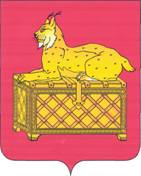   РОССИЙСКАЯ ФЕДЕРАЦИЯИРКУТСКАЯ ОБЛАСТЬ БОДАЙБИНСКИЙ РАЙОН                     ДУМА ГОРОДА БОДАЙБО И РАЙОНАР  Е Ш Е Н И ЕОб утверждении Положения об Управлениикультуры администрации муниципальногообразования г.Бодайбо и районаВ целях регламентирования деятельности органов местного самоуправления г.Бодайбо и района в сфере управления муниципальной системой культуры, руководствуясь ст.15 Федерального закона от 06.10.2003г. № 131- ФЗ «Об общих принципах организации местного самоуправления в Российской Федерации», ст.15 Закона РФ от 09.10.1992г. № 3612-1 «Основы законодательства Российской федерации о культуре», ст.23 Устава муниципального образования г.Бодайбо и района, Дума г.Бодайбо и районаРЕШИЛА:	1.Утвердить прилагаемое Положение об Управлении культуры администрации муниципального образования г.Бодайбо и района.             Мэр г. Бодайбо и района                                                 Е.Ю. Юмашевг. Бодайбо09.12.  2011г.№ 37-паУтвержденоРешением Думы г. Бодайбо и районаОт 09.12. 2011 г. № 37-па                                                Положениеоб управлении культуры администрации муниципального образованияг. Бодайбо и района1. Общие положения1.1 Управление культуры администрации муниципального образования г.Бодайбо и района (далее Управление) является структурным подразделением администрации муниципального образования г.Бодайбо и района (далее МО г. Бодайбо и района), осуществляющим полномочия по решению вопросов местного значения, переданных органам местного самоуправления МО г. Бодайбо и района федеральными законами и законами Иркутской области в сфере культуры.Управление является правопреемником Муниципального казенного учреждения «Управление культуры  г. Бодайбо и района».Управление подчиняется и подотчетно мэру МО г. Бодайбо и района. По вопросам, отнесенным к ведению государственных органов управления культуры, Управление подотчетно Министерству культуры и архивов Иркутской области.1.2. Управление в своей деятельности руководствуется Конституцией Российской Федерации, Федеральными законами. Указами Президента Российской Федерации, нормативными актами федеральных органов исполнительной власти, законами Иркутской области, нормативно-правовыми актами Правительства Иркутской области, Уставом муниципального образования г. Бодайбо и района, решениями Думы г. Бодайбо и района, постановлениями и распоряжениями администрации г. Бодайбо и района, настоящим Положением и иными муниципальными правовыми актами, регулирующими деятельность Управления.1.3. Управление является юридическим лицом и осуществляет свою деятельность на основании бюджетной сметы, ведет лицевые счета, открытые в соответствии с бюджетным законодательством, имеет печать, а также соответствующие печати, штампы и бланки, иные реквизиты.Имеет в оперативном управлении обособленное имущество и отвечает по своим обязательствам находящимся в его распоряжении денежными средствами, может от своего имени приобретать и осуществлять имущественные и неимущественные права, нести обязательства, быть истцом и ответчиком в суде, в том числе арбитражном и третейском.1.4. Управлению подведомственны муниципальные учреждения культуры:Муниципальное казенное учреждение «Культурно-досуговый центр  г. Бодайбо и района»;Муниципальное казенное учреждение культуры «Бодайбинский городской краеведческий музей имени В.Ф.Верещагина»;Муниципальное казенное учреждение культуры «Централизованная библиотечная система г. Бодайбо и района»;Муниципальное казенное учреждение культуры «Централизованная бухгалтерия управления культуры г. Бодайбо и района»;Муниципальное казенное образовательное учреждение дополнительного образования детей «Детская музыкальная школа г. Бодайбо и района». 1.5. Управлению делегированы все полномочия учредителя (кроме права собственника) подведомственных муниципальных учреждений.1.6. Интересы собственника в отношении имущества муниципальных учреждений культуры представляет уполномоченное структурное подразделение администрации МО г. Бодайбо и района.1.7. Управление выполняет функции главного распорядителя бюджетных средств по отношению к подведомственным муниципальным казённым учреждениям.1.8. Управление выполняет функции муниципального заказчика по формированию, размещению и исполнению муниципального заказа.1.9. Полномочия Управления: создание, реорганизация и ликвидация муниципальных учреждений культуры.1.10. Полное наименование юридического лица - Управление культуры администрации муниципального образования г. Бодайбо и района, сокращенное наименование - Управление культуры.1.11. Место нахождения Управления: - почтовый адрес: Российская Федерация, 666904, Иркутская область, г. Бодайбо, ул.  Урицкого 33;- юридический адрес: Российская Федерация, 666904, Иркутская область, г. Бодайбо, ул.  Урицкого 33;- фактический адрес: Российская Федерация, 666904, Иркутская область, г. Бодайбо, ул.  Урицкого 33.2. Основные задачи Управления 2.1. Обеспечение реализации конституционных прав граждан РФ на доступ к культурным ценностям, предоставление свободы творчества и равных прав граждан на участие в культурной жизни и пользование учреждениями культуры.2.2. Обеспечение реализации государственной культурной политики на территории МО г. Бодайбо и района.2.3. Создание условий для обеспечение доступа к культурными ценностям и информационным ресурсам различных категорий населения и сохранения культурного наследия.2.4. Обеспечение стабильной и устойчивой работы учреждений культуры и дополнительного образования на территории МО г. Бодайбо и района.2.5.  Создание условий для предоставления услуг социального - культурного, просветительского, оздоровительного и развлекательного характера, доступных для широких слоев населения.2.6. Укрепление и модернизация материально – технической базы учреждений культуры и искусства.2.7. Внедрение новых информационных технологий, форм и методов работы с учетом особенностей различных категорий населения и социокультурных условий.2.8. Создание условий для развития местного традиционного народного художественного творчества, участие в сохранении, возрождении и развитии художественных промыслов.2.9. Формирование концепции и основных направлений развития культуры и искусства в районе, использование культурного потенциала в интересах населения.2.10. Разработка и реализация стратегии развития муниципальной политики в области культуры.2.11. Организация и проведение работы по подбору, переподготовке кадров учреждениями культуры создание условий для наиболее полной самореализации их творческого потенциала и мастерства.2.12. Разработка и реализация комплекса мер по повышению квалификации творческих и руководящих работников, содействие повышению социального статуса работников подведомственных муниципальных учреждений культуры.2.13. Организация библиотечного обслуживания населения, комплектование фондов библиотек г. Бодайбо и района.2.14. Развитие музейного дела по охране и использованию историко-культурного наследия на территории МО г. Бодайбо и района.2.15.  Организация и предоставление услуг дополнительного образования детей в сфере культуры. 2.16. Разработка и реализация целевых программ в сфере культуры и искусства, а также  участие в грантовых конкурсах, областных и районных программах.2.17. Обеспечение защиты социальных прав и гарантий работников учреждений культуры.2.18. Развитие инициативных форм общественных, культурных, художественных объединений и совершенствование культурно-досуговой деятельности.3. Основные функции Управления. Управление в соответствии с возложенными на него задачами осуществляет следующие основные функции:3.1. Определяет и осуществляет муниципальную политику в сфере культуры.3.2.Готовит проекты муниципальных правовых актов думы и администрации МО г. Бодайбо и района по вопросам, отнесенным к компетенции Управления, в том числе проекты административных регламентов предоставления муниципальных услуг в сфере культуры.3.3. Обеспечивает условия соблюдения законодательства Российской Федерации, Иркутской области и муниципальных правовых актов органов местного самоуправления МО г. Бодайбо и района в сфере культуры.3.4. Разрабатывает и издает локальные акты, регламентирующие функционирование и развитие подведомственных Управлению муниципальных учреждений.3.5. Осуществляет комплексный анализ и прогнозирование тенденций развития культуры  на территории МО г. Бодайбо и района, разрабатывает на их основе и реализует муниципальные целевые программы, участвует в разработке проекта программы социально-экономического развития МО г. Бодайбо и района в сфере культуры.3.6. Участвует в реализации областных целевых программ и проектов в сфере культуры в пределах своей компетенции.3.7. Осуществляет общее руководство и координацию деятельности муниципальных учреждений культуры.3.8. Утверждает Уставы муниципальных учреждений культуры, изменения и дополнения к ним. 3.9. Согласовывает с уполномоченным структурным подразделением администрации МО г. Бодайбо и района, представляющим интересы собственника:- закрепление за муниципальными учреждениями культуры на праве оперативного управления объектов муниципальной собственности;- использование учреждениями культуры закрепленного за ними недвижимого имущества и особо ценного движимого имущества в коммерческих целях.3.10. Осуществляет комплекс юридических и организационных мер, связанных с созданием, реорганизацией и ликвидацией муниципальных учреждений культуры.3.11. Организует работу по подготовке к лицензированию и государственной аккредитации подведомственных учреждений дополнительного образования. 3.12. Планирует сеть и контингент муниципальных учреждений культуры с учетом запросов населения. 3.13. Управление осуществляет координацию деятельности подведомственных  муниципальных учреждений культуры в целях реализации задач по удовлетворению духовных запросов и организации досуга жителей г. Бодайбо и района.3.14. Анализирует состояние профессионального и самодеятельного искусства в подведомственных учреждениях; культурно – досуговой деятельности, библиотечного дела, музея; разработка перспектив их дальнейшего развития и совершенствования.3.15. Организует работу по подготовке и проведению праздников и памятных дат, в том числе Дня города Бодайбо.3.16. Обеспечивает контроль за состоянием учета, хранения, реставрации, пополнения и использования музейных и библиотечных фондов.3.17. Осуществляет контроль соблюдения законодательства в сфере культуры подведомственными учреждениями культуры, проводит проверки в пределах своих полномочий.3.18. Осуществляет в установленном порядке сбор, обработку, анализ информации, статистическую отчетность и предоставляет в Министерство культуры и архивов Иркутской области, органы государственной власти и местного самоуправления.3.19.  Координирует гастрольно-концертную деятельность, проводимую на территории Бодайбинского района.3.20. Обеспечивает условия для деятельности подведомственных муниципальных  учреждений культуры  по соблюдению санитарно-гигиенических, противопожарных и строительных норм.3.21. Разрабатывает мероприятия по укреплению материальной базы подведомственных муниципальных учреждений культуры.3.22. Реализует меры по развитию системы информатизации в сфере культуры.3.23. Осуществляет информационное и научно-методическое обеспечение деятельности муниципальных учреждений культуры, подведомственных управлению культуры.3.24. Проводит муниципальный комплексный мониторинг в сфере культуры г. Бодайбо и района.3.25. Согласовывает штатное расписание подведомственных учреждений в соответствии с утвержденной сетью учреждений культуры.3.26. Осуществляет планирование соответствующих расходов бюджета, составляет обоснования бюджетных ассигнований.3.27. Утверждает бюджетные сметы подведомственных   муниципальных казенных учреждений.3.28. Осуществляет контроль получателей бюджетных средств в части их целевого использования, предоставления отчетности, выполнения задания по предоставлению муниципальных услуг.3.29. Согласовывает изменения в утвержденную бюджетную смету казенного учреждения в части распределения средств между статьями на основании мотивированного представления подведомственного казенного учреждения.3.30. Участвует в организации и проведении культурно-массовых, спортивно-туристических, гражданско-патриотических мероприятий.3.31. Проводит олимпиады, семинары, конкурсы, фестивали, праздничные и другие районные мероприятия.3.32. Оказывает помощь подведомственным муниципальным учреждениям культуры в комплектовании кадрами. Формирует банк данных потребности в кадрах.3.33. Назначает на должность и освобождает от должности руководителей подведомственных муниципальных учреждений культуры, заключает с ними срочные трудовые договоры в установленном порядке.3.34. Организует и проводит аттестацию вновь назначенных руководителей подведомственных муниципальных учреждений культуры.3.35. Формирует заказ на переподготовку и повышение квалификации руководящих и творческих работников муниципальных учреждений культуры.3.36. Готовит предложения о награждении работников культуры государственными наградами, Почетными званиями, нагрудными знаками, другими формами поощрения.3.37.  Размещает информацию о своей деятельности на официальном сайте Администрации МО г. Бодайбо и района.3.38. Разрабатывает и реализует совместно с профсоюзом, другими заинтересованными органами комплекс мер по охране труда работников муниципальных учреждений культуры, их социальной защите.3.39.  Рассматривает в установленном законодательством порядке предложения, заявления и жалобы граждан по вопросам, отнесенным к компетенции Управления, ведет прием по личным вопросам, принимает меры к устранению выявленных недостатков в деятельности подведомственных учреждений.3.40.  Осуществляет иные функции в соответствии с федеральным и областным законодательством, муниципальными правовыми актами.4. Права Управления.Управление для осуществления возложенных на него задач и функций имеет право:4.1. Представлять в пределах своей компетенции интересы Управления в органах государственной власти, местного самоуправления, а также на предприятиях, в учреждениях и организациях.4.2. Вносить на рассмотрение мэра МО г. Бодайбо и района, его заместителей, Думы г. Бодайбо и района предложения по вопросам функционирования, развития, финансового обеспечения муниципальной системы культуры.4.3. Принимать участие в экспертизе и согласовании проектов, программ, разрабатываемых структурными подразделениями администрации г. Бодайбо и района, ведомствами, организациями, службами и учреждениями по вопросам культуры.4.3. Запрашивать и получать в установленном порядке от государственных органов, органов местного самоуправления МО г. Бодайбо и района, муниципальных образований Бодайбинского района, организаций, а также их должностных лиц необходимые материалы и информацию.4.4. Создавать в установленном порядке рабочие группы и комиссии, консультативные и экспертные советы для обеспечения управления и выработки политики в области культуры.4.5. Создавать координационные и совещательные Органы при Управлении.4.6. Издавать в пределах своей компетенции, в том числе совместно с другими органами приказы, положения, инструкции, методические рекомендации, регулирующие вопросы культуры на территории МО г. Бодайбо и района, а также вопросы хозяйственной деятельности Управления и подведомственных ему учреждений.4.7. Приостанавливать действия приказов руководителей подведомственных учреждений, противоречащих действующему законодательству, муниципальным правовым актам.4.8. В установленном законом порядке заключать контракты, договоры и соглашения в пределах своей компетенции, а также принимать непосредственное участие в их реализации.4.9. Привлекать для осуществления своих функций специалистов, юридических и физических лиц, в том числе на договорной основе.4.10. Давать разъяснения и консультации должностным лицам, гражданам и юридическим лицам по вопросам, входящим в компетенцию Управления.4.11. Участвовать в создании и работе фондов и общественных организаций поддержки развития культуры.5. Организация деятельности Управления.5.1. Непосредственное руководство Управлением осуществляет начальник, назначаемый и освобождаемый от должности мэром МО г. Бодайбо и района.Должностная инструкция начальника Управления утверждается, трудовой договор с ним заключается мэром г. Бодайбо и района.5.2. В Управлении предусматривается должность заместителя начальника Управления, назначаемого на должность и освобождаемого от должности начальником Управления.5.3. В период отсутствия начальника Управления по причине отпуска, болезни, командировки или по иным причинам его обязанности возлагаются на заместителя начальника Управления с правом подписи.5.4. Начальник Управления на основе единоначалия осуществляет руководство:1) организует работу Управления, руководит его деятельностью и несет персональную ответственность за выполнение возложенных на Управление задач и функций;2) без доверенности представляет интересы Управления по всем вопросам его деятельности, наделяет полномочиями своего заместителя и других работников Управления по представительству интересов управления в органах местного самоуправления, иных учреждениях и организациях;3) утверждает их должностные инструкции;4) назначает на должность и освобождает от должности работников Управления;5) заключает договоры и соглашения с физическими и юридическими лицами вопросам, входящим в компетенцию Управления, выдает доверенности;6) обеспечивает формирование кадрового резерва, подбор кадров, подготовку, переподготовку, повышение квалификации работников Управления;7) принимает меры поощрения и дисциплинарного взыскания к работникам Управления;8) принимает меры по созданию оптимальных условий труда, отдыха и быта работников Управления, обеспечивает их социальную защиту;9) издает приказы по вопросам, отнесенным к компетенции Управления культуры;10) распоряжается в установленном порядке имуществом и средствами Управления;11) открывает (закрывает) лицевые счета в уполномоченных органах в соответствии с правовыми актами, регулирующими бюджетные правоотношения, подписывает финансовые документы;12) участвует в заседаниях и совещаниях, проводимых администрацией г.Бодайбо и района при обсуждении вопросов, касающихся сферы культуры, присутствует на заседаниях Думы г. Бодайбо и района;13) организует и контролирует выполнение решений органов местного самоуправления, других вышестоящих органов, собственных нормативных правовых актов;14) представляет интересы Управления в органах власти и управления различных уровней, в органах судебной системы, внутренних дел и прокуратуры, в других учреждениях и организациях;15) назначает на должности и освобождает от должностей руководителей подведомственных Управлению учреждений;16) утверждает локальные нормативные акты Управления, а также вносимые в них изменения и дополнения;17) ведет прием граждан по личным вопросам;18) осуществляет иные полномочия в соответствии с муниципальными правовыми актами Думы г. Бодайбо и района, администрации МО г. Бодайбо и района, Основы законодательства Российской Федерации о культуре.6.5. Структура, штатное расписание Управления разрабатываются и утверждаются начальником Управления с учетом задач и функций, возложенных на Управление, в пределах выделенных ассигнований и установленной штатной численности и согласовываются с мэром г. Бодайбо и района.6.6. В структуру Управления входят:- заместитель начальника Управления;- общий отдел по развитию учреждений культуры;6.7. Управление создает и выступает учредителем подведомственных учреждений:Муниципальное казенное учреждение «Культурно-досуговый центр  г. Бодайбо и района»;Муниципальное казенное учреждение культуры «Бодайбинский городской краеведческий музей имени В.Ф.Верещагина»;Муниципальное казенное учреждение культуры «Централизованная библиотечная система г. Бодайбо и района»;Муниципальное казенное учреждение культуры «Централизованная бухгалтерия управления культуры г. Бодайбо и района»;Муниципальное казенное образовательное учреждение дополнительного образования детей «Детская музыкальная школа г. Бодайбо и района».6.8. Управление осуществляет свою деятельность на основе взаимодействия со структурными подразделениями администрации г. Бодайбо и района, администрациями городских и сельских поселений, другими органами местного самоуправления, организациями, предприятиями, учреждениями по вопросам, связанными с деятельностью управления.6.9. Реорганизация и ликвидация Управления осуществляется по решению Администрации МО г. Бодайбо и района в порядке, предусмотренном законодательством.При ликвидации или реорганизации Управления работникам гарантируется соблюдение их прав и интересов в соответствии с законодательством Российской Федерации.7. Ответственность Управления.7.1. Управление несет установленную законодательством, ответственность в том числе:- невыполнение иных функций, отнесенных к компетенции Управления;- за ненадлежащее осуществление организации предоставления дополнительного образования детям;- за нецелевое использование бюджетных средств.7.2. Всю полноту ответственности за результаты деятельности Управления, своевременность и качество выполняемых задач и функций, возложенных на Управление настоящим Положением, несет начальник Управления культуры.7.3. Порядок привлечения к ответственности начальника Управления устанавливается действующим законодательством и муниципальными правовыми актами органов местного самоуправления МО г. Бодайбо и района, трудовым договором.7.4. Степень ответственности и порядок привлечения к ответственности работников Управления устанавливается действующим законодательством, приказами начальника Управления, должностными инструкциями работников, трудовыми договорами.8. Учет и отчетность8.1.Управление в установленном порядке представляет государственную статистическую отчетность.8.2. Делопроизводство Управления ведется в соответствии с номенклатурой дел на основании действующих инструкций.8.3. Управление в установленные сроки и в установленном порядке готовит и передает на хранение документы в МКУ «Архив администрации г. Бодайбо и района».